附件5：“省级培训”听课记录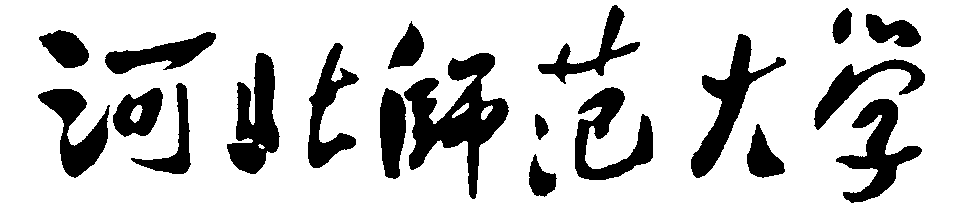 （正反面使用，可加附页）（正反面使用，可加附页）项目名称（年度+学段+学科）项目名称（年度+学段+学科）项目名称（年度+学段+学科）承办学院应到人数实到人数讲授题目授课教师及工作单位授课教师及工作单位教室听课时间听课时间听课人听课记录：听课记录：听课记录：听课记录：听课记录：听课记录：听课记录：听课记录：印象与建议：